                                 Recommandations :J’accueille chez moi une personne en situation de handicap.Je dois faire attention : le Covid-19 est toujours là.Le ministère de la santé a fait des recommandations. Cette personne qui vit en établissement doit être en sécurité quand elle est chez moi,et quand elle rentrera dans son établissement.Son établissement : ……………………………………………………Mon nom : ………………………………………………………………Mon adresse :………………………………………………………….. Cette personne vient chez moi du …………..    au ………………...Je dois faire attention avant, pendant, et après sa visite.Avant sa visite, je m’engage à :Reporter la visite de cette personne si :moi ou mes proches avons des symptômes de Covid-19 : fièvre, difficultés respiratoires …j’ai été en contact avec quelqu’un qui a des symptômes depuis moins de 14 jours.Si j’ai été malade du Covid-19, j’ai un certificat médical de guérison.Préparer des masques pour tout le monde, surtout quand la distance de 1 mètre avec les autres ne sera pas possible.Avoir du gel désinfectant pour le nettoyage des aides techniques, du fauteuil par exemple, et de tout le matériel médical.Pendant sa visite :  Je m’engage à respecter et faire respecter par tous les gestes barrière qui protègent du Covid-19 :Se laver les mains régulièrementTousser ou éternuer dans son coudeNe pas se toucher le visage, le nez, la bouche et les yeuxAérer régulièrement les piècesUtiliser un mouchoir en papier et le jeter aprèsRespecter la distance d’1 mètre ou porter un masqueJ’accompagnerai la personne pour les sorties, ou je m’assure qu’elle pourra respecter seule les gestes barrières et la distance de 1 mètre avec les autres. Je contacterai l’établissement si cette personne commence à avoir des signes du Covid-19. A son retour dans l’établissement, je m’engage à : Dire le jour même ou pendant 14 jours :si moi ou l’un de mes proches avons de la fièvre ou des difficultés respiratoires,si moi ou l’un de mes proches avons été en contact avec quelqu’un qui avait des signes du Covid-19 pendant sa visite. Transmettre les vêtements portés qui n’ont pas été lavés à 60° plus de 30 mn dans des sacs très bien fermés.Signaler les objets que cette personne remporte de chez moi Ces objets devront être désinfectés.Pour plus de sécurité, je réponds à ce questionnaire :Ce questionnaire est confidentiel, et il sera détruit après la visite.Si je réponds OUI à une question, je prends rendez-vous avec mon médecin.Si j’ai une autre question, je contacte le personnel de l’établissement.J’entoure la bonne réponse OUI ou NONAvez‐vous eu des contacts avec des personnes ayant de la fièvre ou du mal à respirer depuis 14 jours ? Ces personnes peuvent être malades du Covid-19.  	     OUI  NONAvez‐vous (eu) des signes du Covid-19 depuis 2 jours ?Je fais une croix dans les cases si je réponds OUI.Si j’ai répondu  OUI : Cela fait moins de 8 jours que ces signes ont commencé. OUI  NONAvez‐vous été malade du Covid-19 dans les 15 derniers jours ? (j’ai fait un test positif ou mon médecin a fait le diagnostic)    OUI   NON Si j’ai répondu OUI à une des 4 questions : il est conseillé de reporter le séjour jusqu’à ce qu’un médecin le permette (par exemple en faisant un certificat de non contagion).Sauf si le médecin me déclare guéri.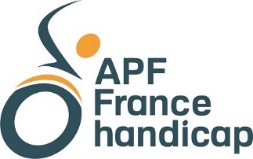  Fièvre supérieure à 38°  Courbatures   Toux    Perte d'odorat sans nez bouché     Perte de goût des aliments    Maux de tête inhabituels  Fatigue inhabituelle Signes ORL (rhume, angine, pharyngite) sans allergie Nausée, vomissements ou diarrhée Autres signes (chutes inexpliquées, moments de désorientation…) ?